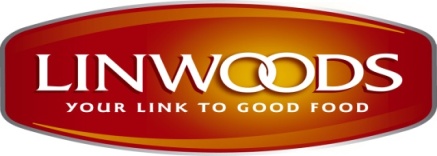 JOB DESCRIPTIONJob Title:		Health Foods Plant Team Leader Reports to:		Production Manager  Location:		Hamiltonsbawn Road Industrial Estate, Armagh Main Duties and Responsibilities:To ensure product quality, safety and legality are maintained to the highest standardsTo maximise efficiency through plant, minimise wastage and ensure effective use of resourcesTo comply with and review all Standard Operating Procedures (SOP’s)To ensure that working practices maintain the HACCP and BRC systemsTo ensure that all production paperwork is completed on time To ensure that all products are produced on time and are of high quality To enforce company standards and rules in relation to personal hygiene, health and safety and quality management within the Health Foods Plant To monitor stock levels and quality.  Ensure stocks and materials are ordered as required and that deliveries are checked off. To be involved in NPD and associated trial work To liaise with the Health Foods Manager and Assistant Manager re new equipment (purchase and installation)Personnel management of production team (training/general rules and conduct)To liaise with the Health Foods Office/Sales Team re customer orders as requiredWhilst this job description reflects the main duties, it is not exhaustive. Other duties deemed within the capabilities of the individual may also be included. 